INDICAÇÃO Nº 7373/2017Sugere ao Poder Executivo Municipal que proceda a melhoria na Sinalização de Solo na Rua Floriano Peixoto esquina com a Avenida Francisco Priori, no bairro Residencial Furlan.Excelentíssimo Senhor Prefeito Municipal, Nos termos do Art. 108 do Regimento Interno desta Casa de Leis, dirijo-me a Vossa Excelência que proceda a melhoria na Sinalização de Solo na Rua Floriano Peixoto esquina com a Avenida Francisco Priori, no bairro Residencial Furlan, em nosso Município.Justificativa:Conforme visita realizada “in loco”, e muitas solicitações de munícipes este vereador pôde constatar que é necessário serem realizadas diversas melhorias na sinalização de solo, pois muitos condutores não estão visualizando a pintura de solo, por a mesma estar apagada.  Plenário “Dr. Tancredo Neves”, em 18 de Setembro de 2.017.                                                  FELIPE SANCHES-Vereador-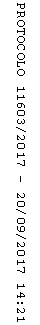 